 Cake Mix Cookies (15-16 oz. box)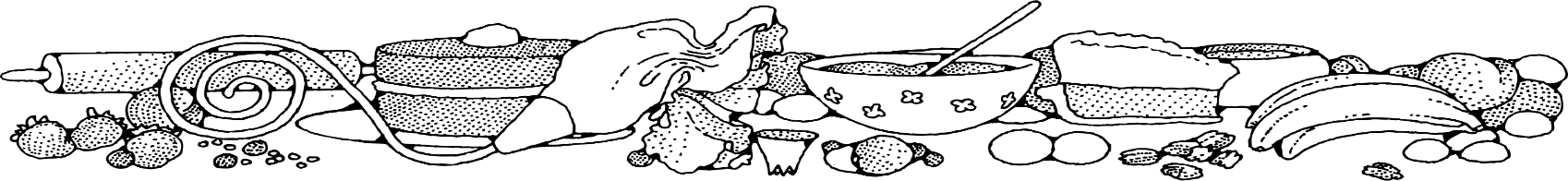 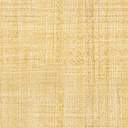 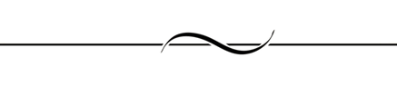 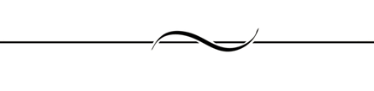 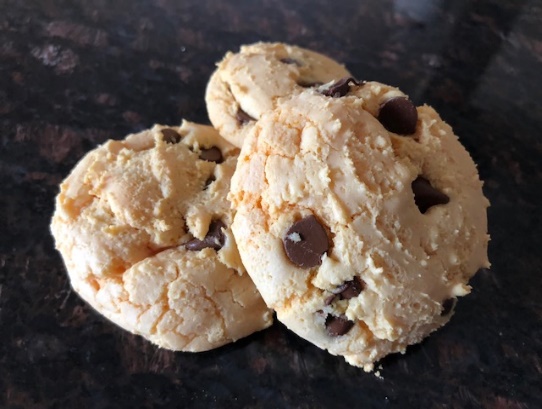 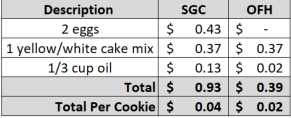 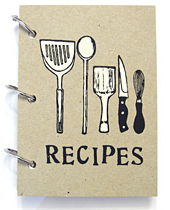 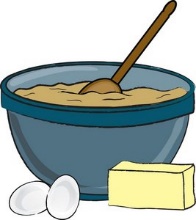 